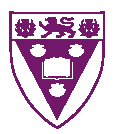 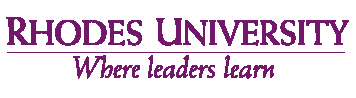 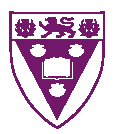 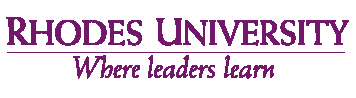 NEW PROGRAMME/QUALIFICATION APPLICATION PROCESSA programme is defined by the Higher Education Quality Committee as ‘a purposeful and structured set of learning experiences that leads to a qualification’, and a qualification is defined as ‘the formal recognition and certification of learning achievement’. At Rhodes University a ‘programme’ and a ‘qualification’ are considered to be the same thing.Internal Consideration of New Programme ApplicationsBefore new programme proposals enter the external approval, accreditation and registration process, they need to be internally considered and approved by Faculty Boards, Senate and Council.The Rhodes University process for considering new qualification proposals is as follows:Department or Institute submits a motivation (using the attached New Programme Application Template and Data Table) to the relevant Faculty Board/s.If the proposal is supported by Faculty, it is submitted for consideration by the Academic Programmes & Size and Shape Sub-Committee of the Institutional Planning Committee (IPC).If the proposal is recommended by the IPC it is submitted to Senate and Council,  and simultaneously sent to other Eastern Cape Universities for comment on potential duplication (this is facilitated by the Eastern Cape University Planners Forum, via the Institutional Planning Unit).Once Senate and/or Council approval has been obtained for the programme, the Registrar’s Division completes and submits the necessary forms online for external approval, accreditation and registration. At this stage additional information, particularly regarding quality assurance arrangements may be requested from the proposer. This  stage of the process can take up to 18 months. First the DHET approves for adding to the Programme Qualification  Mix and then SAQA and CHE approval  is received before any marketing of the new prorgamme can begin.Once national approval is confirmed, the Registrar authorises the University’s I&TS Division  to allocate a Protea code and students can only then begin applying for the qualification for the following academic year.New qualification proposals should be submitted to Faculty as soon as possible, preferably two years before anticipated implementation. Further information on the national programme accreditation framework and criteria is available at www.ru.ac.za/IPU/HEQFOne of the following recommendations may be made by the Institutional Planning Committee:Proposal supported as is, subject to allocation or availability of resources to support the programme in the short and long-term. Registrar to begin DoHET application process.Proposal supported in principle, but further information is required. Once provided to the Registrar’s satisfaction and subject to allocation or availability of resources to support the programme in the short and long-term, the external application process can begin.Recommendation pending. Further information to be provided to the next meeting of the Institutional Planning Committee.Proposal referred back to Faculty for further consideration.Proposal rejected.RU INTERNAL PROCESS FLOW CHARTExternal Consideration of New Programme ApplicationsProgramme accreditation entails the evaluation of academic programmes in accordance with the Higher Education Quality Committee’s (HEQC) programme accreditation criteria, which stipulate the minimum requirements for programme input, process, output and review1.According to the South African quality assurance framework for higher education, all new academic programme proposals are required to beApproved by the Department of Higher Education and Training (DoHET);Accredited by the HEQC; andRegistered on the Higher Education Qualifications Sub-Framework (HEQSF).Once approved internally, new programme proposals are submitted to the DoHET online, via the Registrar. If the application is approved, it is then submitted to the HEQC for accreditation and registration on the HEQF.In preparing new programme applications it should be noted that:   There are 2 phases of the accreditation process: Candidacy Status, where the institution demonstrates that it meets the HEQC’s minimum standards, and the Accreditation Phase, where the institution demonstrates it has met any conditions set by the HEQC during the Candidacy Phase, within one year of the first cohort of graduates from the programme.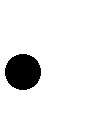 Distance education programme applications from contact institutions will be permitted in exceptional circumstances only.1 Framework for Programme Accreditation, CHE, Nov 2000New Qualification Application Notes:NQF LevelsThe South African National Qualifications Framework is “the set of principles and guidelines by which records of learner achievement are registered to enable national recognition of acquired skills and knowledge, thereby ensuring an integrated system that encourages life-long learning.” (SAQA website). The HEQF defines how higher education qualifications fit within the NQF and also allocates the responsibility for standards generation and setting for higher education qualifications to the Council on Higher Education. Level descriptors are set for each level against which qualifications are evaluated to determine the appropriate level of each qualification. SAQA level descriptors are available at: http://www.ru.ac.za/institutionalplanningunit/documents/In 2008 the National Qualifications Framework (NQF) Act No 67 replaced the South African Qualifications Authority Act No 58 of 1995. The NQF Act brought changes in particular the levels of the NQF. There are now 10 levels on the NQF. NQF levels of all qualifications changed from the 8-level framework to the 10- level framework in line with this legislation as depicted on the table below:Qualifications which are not aligned with or not recognised in the HEQSF remain at the old NQF  level. The following qualifications are particularly affected:Credit ValuesCredits are the measurement of the volume of learning required for a specific qualification. Credits are based on the number of hours of study. Ten notional study hours equal one credit. Notional hours include contact time, preparation time, tutorials, laboratory and practical work, and examinations. Undergraduate and honours programmes assume a 30-week full-time academic year, while master’s and doctoral programmes assume a 45-week academic year. An average full-time student is expected to study for 40 hours per week. The normal (minimum) credit load of higher education qualifications is as follows:Advanced certificate:	120 credits / 1200 hours Bachelor’s degree (3 years): 360 credits / 3600 hours Bachelor’s degree (4 years): 480 credits / 4800 hours Postgraduate Diploma	120 credits / 1200 hours Honours degree:	120 credits / 1200 hoursMaster’s degree:	180 credits / 1800 hoursDoctoral degree:	360 credits / 3600 hoursIt is important to note that the HEQF requires Honours programmes to assign at least 30 credits to conducting and reporting research under supervision. In the case of coursework Master’s degrees this is 60 credits, and for research Master’s and doctoral degrees, it is the total number of credits recognised for the qualification (i.e. 180 for research Master’s and 360 for PhDs).Admission RequirementsStudents should only be admitted to a programme if they have the potential to succeed. All applicants to a programme should be aware of the selection criteria and relevant procedures, including any recognition of prior learning possibilities. No more than 10% of enrolments to a particular programme should be on the basis of RPL (see the University’s RPL policy for further details).Strategic ObjectivesNew programme/qualification proposals should support firstly the University’s vision and mission and secondly, should fit into the academic plans for the relevant faculty and department. An application would be further strengthened if it can be demonstrated that it contributes to national priority areas (increasing the numbers of students in postgraduate, science, engineering and technology, and teacher education programmes) or produces graduates in scarce skills areas. An annually revised list of critical skills identified by the Department of Labour as experiencing ‘absolute scarcity’ or ‘relative scarcity’ is available at www.skillsportal.co.zaStaff ResourcesIt is vital that a new programme has sufficient staff capacity, either current or new. Where no additional staff will be required, the impact of the new programme on current staff workloads and/or other department outcomes e.g. research outputs, needs to be outlined. It is important that academic staff hold qualifications that are relevant to the programme and that they are at an appropriate level. In respect of coursework programmes, the staff offering the coursework should have a qualification one level higher than the one on offer. The supervisors of research degrees would normally hold a doctoral degree. Inevitably there will be exceptions but it is important  that inexperienced staff are mentored and that assessor training is encouraged. In some fields, registration with a professional council may be required. The external accreditation process requires the University to declare that ‘the staff complement is of sufficient size and seniority to ensure that a high quality programme is being offered’ as well as that there is sufficient staff stability.Anticipated EnrolmentsIt is important to enrol appropriate numbers: no more than the available resources can accommodate, and no fewer than needed to ensure financial viability. The ‘rule of thumb’ for a minimum number of students per staff member to ensure the viability of undergraduate programmes is normally 20 per annum, and for postgraduate programmes, 5 to 10 per annum.Assessment DetailsAssessment practices should be commensurate with the university’s teaching and learning policies and should be effective and consistent in measuring student attainment of the intended learning outcomes. Details of how the programme will be externally moderated and examined should also be provided where possible. It is useful to think of assessment criteria as WHAT the assessors need to see in order to be sure that students can meet the specified outcomes. Assessment tasks refer to HOW the evidence will be collected (such as essays, portfolios, examinations).Many applicants chose to submit a table (as below), indicating that they have explicitly aligned these aspects of the course.  Assistance in developing this aspect of the proposal is available  from the Centre for Higher Education Research, Teaching and Learning.HEQC PROGRAMME ACCREDITATION CRITERIAThe HEQC has developed criteria against which new programme applications are evaluated, and these should be borne in mind by proposers when applying to offer a new programme. They are grouped in four sets (input, process, output/impact and review) and there are 154 requirements or sub-criteria listed. The University has attempted to integrate the criteria into the new internal programme application template, but the following summary of the HEQC criteria by Dr  Michael Smout (2006), which condenses the criteria into 29 statements of minimum requirements, may also be of assistance:PROGRAMME INPUTProgramme designC1 The programme is consonant with the institutional mission, its strategic priorities and academic focus areas.C2	The programme is coherently planned in terms of content, level, credits and outcomes and maintains an appropriate balance between theory, practice, experiential knowledge and skills.C3	The programme is coherently planned in terms of its target audience and academic peers, relevant professional bodies and students are involved in the development and regular review of the programme.Student recruitment, admission and selectionC4 All programme recruitment materials contain accurate and sufficient information with regard to the purpose of the programme, admission policies and criteria, completion requirements and the demands that the programme will place on students.C5	Admission requirements are in line with the degree of complexity of learning required in the programme.C6	Student selection criteria are explicit and the number of students selected does not exceed the capacity available for offering good quality educationStaffingC7	The academic staff responsible for the programme are suitably qualified and have sufficient relevant experience in terms of teaching and assessment.C8	Academic staff  have research experience and research profiles adequate for the nature and level of the programme.C9	The academic and support staff complement is of sufficient size, seniority and stability (in terms of employment status of staff) to ensure that all programme activities can be carried out effectively and that the programme can be sustained.Teaching and learning strategyC10	The programme promotes student learning through the effective use of teaching and learning methods that are commensurate with the specified learning outcomes.C11	There is an effective strategy for the design and review of the learning materials that are used in the programme and for ensuring their alignment with the goals and underpinning philosophy of the programme.The recognition of prior learningC12		Appropriate policies and procedures for RPL are effectively implemented so that prior learning can articulate with current programmes.InfrastructureC13	There are suitable and sufficient venues at all official sites of learning where the programme is offered.C14	Support infrastructure such as IT, library and any required specialized facilities and equipment are adequate for all offerings of the programme.Programme administrative servicesC15	There is an effective programme administrative system in terms of student records and in respect of information about the programme and relevant support facilities and services for students.C16	Student performance is monitored and at risk students are provided with advice and support.Postgraduate policies and proceduresC17		There are effective policies and procedures relating to postgraduate supervision, including the selection and appointment of supervisors and the definition of the roles and responsibilities of supervisors and students – M and D levels only.PROGRAMME PROCESSProgramme co-ordinationC18	The programme is effectively co-ordinated in order to facilitate the attainment of its intended purposes and outcomes. The responsibilities of programme co-ordinators are clearly defined and documented.Academic developmentC19	Academic development initiatives promote student and staff development and encompass such issues as curriculum development and teaching and learning issues.Teaching and learningC20	The effectiveness of teaching and learning interactions is regularly monitored and the results are used for improvement.Student assessmentC21 Assessment is an integral part of the teaching/learning process and provides timely feedback to inform teaching and learning.C22 Learning achievements of students are internally assessed by the academic staff responsible for teaching in terms of a system that includes internal moderation.C23 Learning achievements of students on the exit level are externally moderated by appropriately qualified people appointed according to clear criteria and who operate in terms of institutional guidelines.C24	Measures have been taken to ensure the reliability, rigour and security of the assessment system.Work-based learningC25	The co-ordination of work-based learning is done effectively in all components of applicable programmes.Delivery of postgraduate programmesC26	Students in postgraduate programmes are provided with appropriate opportunities for the development of research skills.OUTPUT AND IMPACTStudent retention and throughputC27	Student retention and throughput rates are monitored, especially in terms of race and gender equity and remedial measures are taken where necessary.Programme impactC28	Within the framework of its intended outcomes, the design and delivery of the programme contributes to the employability of its students.REVIEWProgramme reviewC29	Results of user surveys, reviews and impact studies are used in regular evaluation of all aspects of the programme and to develop improvement plans.Old NQF levelNew NQF levelRecognised qualifications810Doctoral Degree89Master’s Degree78Bachelor Honours DegreePostgraduate Diploma78Bachelor’s Degree (480 credits) (4 years)67Bachelor’s Degree (360 credits) (3 years)n/a7Advanced Diploma66Diploma (previously National Diploma) (240 credits and 360 credits)66Advanced Certificate55Higher CertificateNQF levelUnaligned or unrecognised qualifications8Master's of Technology7Bachelor of TechnologyPurpose statementCourse OutcomesAssessment CriteriaAssessment Tasks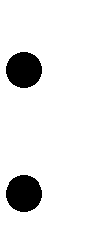 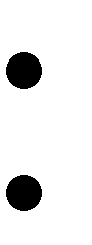 